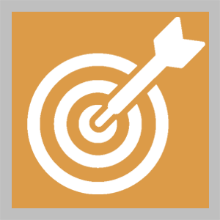 Create AlertsIt is never too soon to start the research process for your job search. You will find it to be extremely beneficial to set up electronic alerts for content published on the web that is relevant to your targeted industry and specific companies of interest. Electronic feeds are simple to set up. The experts at Meridian recommend Google Alerts. It is easy to set up and manage. The social media website, LinkedIn, also offers a way to“follow” the activity of particular networking contacts and companies. Learn all about LinkedIn and how to utilize its many features in our Launch Brand phase.Getting started:Just visit www.google.com/alerts and you will be prompted through the set-up process. You can do as many alerts as you like, at any frequency you desire. Changing or deleting an alert is also very easy.